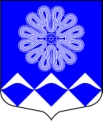 РОССИЙСКАЯ ФЕДЕРАЦИЯАДМИНИСТРАЦИЯМУНИЦИПАЛЬНОГО ОБРАЗОВАНИЯПЧЕВСКОЕ СЕЛЬСКОЕ ПОСЕЛЕНИЕКИРИШСКОГО МУНИЦИПАЛЬНОГО РАЙОНАЛЕНИНГРАДСКОЙ ОБЛАСТИПОСТАНОВЛЕНИЕ27 декабря 2021 года                                                                                      № 102Об утверждении Плана мероприятий по противодействию коррупции в администрации муниципального образования Пчевское сельское поселение Киришского муниципального района Ленинградской области на 2021-2024 годы	В соответствии с Федеральным законом от 25.12.2008 г. № 273-ФЗ «О противодействии коррупции», Указом Президента Российской Федерации от 16.08.2021 № 478 «О Национальном плане противодействия коррупции на 2021-2024 годы», постановлением Правительства Ленинградской области от 22.09.2021 г. № 614 «Об утверждении Плана противодействия коррупции в Ленинградской области на 2021-2024 годы» в целях реализации комплекса мер, направленных на противодействие коррупции в муниципальном образовании Пчевское сельское поселение Киришского муниципального района Ленинградской области, Администрация Пчевского сельского поселенияПОСТАНОВЛЯЕТ:1. Утвердить план по противодействию коррупции в муниципальном образовании Пчевское сельское поселение Киришского муниципального района Ленинградской области на 2021-2024 годы (далее – план) согласно приложению 1.2. Ответственным исполнителям плана представить информацию о реализации мероприятий плана (в соответствующей части) специалисту 1 категории администрации Колобовой Н.С. в срок до 30 декабря 2021 года по форме согласно приложению 2.3. Считать утратившим силу постановление от 05.02.2021 года № 11 «Об утверждении Плана противодействия коррупции в муниципальном образовании Пчевское сельское поселение Киришского муниципального района Ленинградской области на  2021 год».4. Настоящее постановление разместить на официальном сайте муниципального образования Пчевское сельское поселение Киришского муниципального района Ленинградской области и опубликовать в газете «Пчевский вестник».5. Контроль за исполнением настоящего постановления оставляю за собой.              Глава администрации                                                                      Д.Н.ЛевашовРазослано: дело – 2, прокуратураУтвержденопостановлением администрации МО Пчевское сельское поселениеОт 27.12.2021  № 102 (приложение 1)ПЛАНпротиводействия коррупции муниципального образования Пчевское сельское поселение Киришского муниципального района Ленинградской области на 2021-2024 годыПриложение 2к постановлению администрацииот 27.12.2021 № 102ИФОРМАЦИЯ о реализации мероприятий плана противодействии коррупции в МО Пчевское сельское поселение на ______ год№ п/пМероприятияСрок исполненияИсполнителиОжидаемый результат1Организационные и правовые меры противодействия коррупцииОрганизационные и правовые меры противодействия коррупцииОрганизационные и правовые меры противодействия коррупцииОрганизационные и правовые меры противодействия коррупции1.1.Подготовка и организация проведения заседаний комиссии по противодействию коррупции в Пчевском сельском поселенииВ течение  2021-2024 годов (в соответствии с планом работы комиссии по противодействию коррупции)Секретарь комиссии по противодействию коррупции Обеспечение деятельности комиссии по координации работы по противодействию коррупции в Пчевском сельском повелении1.2.Организация контроля главой администрации Пчевского сельского поселения подготовки и исполнения мероприятий Плана противодействия коррупции в Ленинградской области на 2021-2024 годы, Плана противодействия коррупции муниципального образования Пчевское сельское поселение на 2021-2024 годы, принятие соответствующих мер за неисполнение мероприятий плановВ течение  2021-2024 годовГлава администрации, специалист ответственный за работу по профилактике коррупционных правонарушенийСвоевременное исполнение мероприятий1.3.Проведение анализа результатов выполнения мероприятий Плана противодействия коррупции в Ленинградской области на 2021-2024 годы и представление информации о выполнении Плана в аппарат Губернатора и Правительства Ленинградской области, в Киришский муниципальный районВ течение 2021-2024 годов  в соответствии со сроками, установленными постановлением Правительства Ленинградской области от 12.10.2018 года №380Специалист ответственный за работу по профилактике коррупционных правонарушенийПовышение эффективности работы в сфере противодействия коррупции, предупреждение коррупционных правонарушений1.4.Разработка и обеспечения принятия нормативных правовых актов администрации Пчевского сельского поселения в сфере противодействия коррупции в соответствии с требованиями, установленными федеральным и областным законодательствомВ течение  2021-2024 годов (по мере изменения законодательства)Специалист ответственный за работу по профилактике коррупционных правонарушений (в пределах компетенции)Своевременное принятие соответствующих нормативных правовых актов администрации Пчевского сельского поселения, приведение нормативных правовых актов администрации в соответствии с действующим законодательством1.5.Проведение антикоррупционной экспертизы нормативных правовых актов (проектов нормативных правовых актов) администрации Пчевского сельского поселения при проведении их правовой экспертизы и мониторинге применения. Размещение проектов нормативных правовых актов органов местного самоуправления Пчевское сельское поселение в информационно-телекоммуникационной сети «Интернет» в целях организации проведения их независимой антикоррупционной экспертизыВ течение  2021-2024 годовСпециалист ответственный за работу по профилактике коррупционных правонарушений(в пределах компетенции)Выявление в нормативных правовых актах (проектах нормативных правовых актов) коррупциогенных факторов и их устранение2. Профилактика коррупционных и иных правонарушений в Администрации муниципального образования Пчевское сельское поселение2. Профилактика коррупционных и иных правонарушений в Администрации муниципального образования Пчевское сельское поселение2. Профилактика коррупционных и иных правонарушений в Администрации муниципального образования Пчевское сельское поселение2. Профилактика коррупционных и иных правонарушений в Администрации муниципального образования Пчевское сельское поселение2. Профилактика коррупционных и иных правонарушений в Администрации муниципального образования Пчевское сельское поселение2.1.Организация и обеспечение деятельности комиссии по соблюдению требований к служебному поведению муниципальных служащих и урегулированию конфликта интересов В течение  2021-2024 годовСекретарь комиссии по противодействию коррупцииОбеспечения соблюдения муниципальными служащими, ограничений и запретов, требований о предотвращении или урегулировании конфликта интересов, осуществление мер по предупреждению коррупции, обеспечение привлечения муниципальных служащих к ответственности за совершение коррупционных правонарушений2.2.Осуществление в установленном порядке приема справок о доходах, расходах, об имуществе и обязательствах имущественного характера, а также о доходах, расходах, об имуществе и обязательствах имущественного характера своих супруг (супругов) и несовершеннолетних детей (далее – справки), представляемых в соответствии с законодательством Российской Федерации о противодействии коррупции: лицами, замещающими муниципальные должности, и муниципальными служащимиДо 30 апреля 2022 годаДо 30 апреля 2023 годаДо 30 апреля 2024 годаСпециалист 1 категории, ответственный за кадровую службуОбеспечение своевременного исполнения обязанности по представлению справок2.3.Обеспечение размещения сведений, представленных муниципальными служащими, а также членов их семей в информационно-телекоммуникационной сети «Интернет» на официальном сайте администрации Киришского муниципального района в порядке, установленном законодательствомВ течение 14 рабочих дней со дня истечения срока, установленного для предоставления сведенийСпециалист 1 категории, ответственный за кадровую службу и отвечающий за размещение информацииПовышение открытости и доступности информации о деятельности по профилактике коррупционных правонарушений2.4.Осуществление в установленном порядке анализа сведений, представленных лицами, претендующими на замещение муниципальной должности, а также   муниципальными служащими администрации Пчевского сельского поселения и представление представителю нанимателя доклада о результатах проведенного анализаВ течение2021 – 2024 годовСпециалист 1 категории, ответственный за кадровую службуВыявление признаков нарушения законодательства о противодействии коррупции2.5.Анализ соблюдения муниципальными служащими запретов, ограничений и требований, установленных в целях противодействия коррупции, в том числе касающихся получения подарков, выполнения иной оплачиваемой работы, обязанности уведомлять об обращениях в целях склонения к совершению коррупционных правонарушений и о личной заинтересованности при исполнении должностных обязанностей, которая может привезти к конфликту интересовВ течение 2021-2024 годовСпециалист 1 категории, ответственный за кадровую службу Обеспечения соблюдения муниципальными служащими, ограничений и запретов, требований о предотвращении или урегулировании конфликта интересов, осуществление мер по предупреждению коррупции2.6.Анализ соблюдения лицами, замещающими муниципальные должности, и муниципальными служащими, ограничений, предусмотренных статьей 12 Федерального закона от 25.12.2008 № 273-ФЗ «О противодействии коррупции», при заключении ими после увольнения с муниципальной службы трудовых договоровВ течение 2021-2024 годовСпециалист 1 категории, ответственный за кадровую службуНедопущение случаев нарушения ограничений, предусмотренных статьей 12 Федерального закона от 25.12.2008 № 273-ФЗ «О противодействии коррупции»2.7.Проведение мероприятий по установлению фактов совмещения лицами, замещающими должности главы муниципального образования, осуществляющими свои полномочия на непостоянной основе, с должностью в органе местного самоуправления муниципального образования и (или) должностью руководителя учреждения либо предприятия муниципального образования на предмет выявления коррупционных рисков.До 1 апреля 2022 годаДо 1 апреля 2023 годаДо 1 апреля 2024 годаСпециалист 1 категории, ответственный за кадровую службуПрофилактика коррупционных правонарушений3Реализация антикоррупционной политики в сфере закупок товаров, работ, услуг, а также в сфере финансового контроляРеализация антикоррупционной политики в сфере закупок товаров, работ, услуг, а также в сфере финансового контроляРеализация антикоррупционной политики в сфере закупок товаров, работ, услуг, а также в сфере финансового контроляРеализация антикоррупционной политики в сфере закупок товаров, работ, услуг, а также в сфере финансового контроля3.1.Осуществление работы, направленной на выявление и минимизацию коррупционных рисков при осуществлении закупок товаров, работ, услуг для обеспечения нужд Администрации Пчевского сельского поселения (далее-закупки). Предоставление информации о результатах проведенной работы главе администрацииДо 30 декабря 2021 годаДо 30 декабря 2022 годаДо 30 декабря 2023 годаДо 30 декабря 2024 годаСпециалист 1 категории, ответственный за контрактную службуПрофилактика нарушений требований законодательства при осуществлении закупок, товаров, работ, услуг3.2.Осуществление контроля соблюдения требований об отсутствии конфликта интересов между участниками закупки и заказчиком, установленным пунктом 9 части 1 статьи 31 Федерального закона от 05.04.2013 №44-ФЗ «О контрактной системе в сфере закупок товаров, работ, услуг для обеспечения государственных и муниципальных нужд»В течение 2021-2024 годовСпециалист 1 категории, ответственный за контрактную службуПрофилактика коррупционных правонарушений3.3.Осуществление анализа сведений:-об обжаловании закупок контрольными органами в сфере закупок;- об отмене заказчиком Пчевского сельского поселения Киришского муниципального района закупок в соответствии с решениями и предписаниями контрольных органов в сфере закупок;-о результатах обжалования решений и предписаний контрольных органов в сфере закупок.По результатам проведенного анализа подготовка аналитической информации главе администрации, в Киришский муниципальный район До 30 декабря 2021 годаДо 30 декабря 2022 годаДо 30 декабря 2023 годаДо 30 декабря 2024 годаСпециалист контрактной службыПрофилактика случаев нарушений требований законодательства в сфере противодействия коррупции3.4.Осуществление в отношении органа местного самоуправления контроля законности и результативности (эффективности и экономности) использования средств бюджета МО Пчевское сельское поселение Киришского муниципального районаВ течение 2021-2024 годов (в соответствии с планом работы)Контрольно-счетная палата Киришского муниципального районаПрофилактика нарушений требований законодательства при осуществлении закупок товаров, работ, услуг4.Взаимодействие со средствами массовой информации, гражданами и институтами гражданского обществаВзаимодействие со средствами массовой информации, гражданами и институтами гражданского обществаВзаимодействие со средствами массовой информации, гражданами и институтами гражданского обществаВзаимодействие со средствами массовой информации, гражданами и институтами гражданского общества4.1.Прием и рассмотрение электронных сообщений от граждан и организаций о фактах коррупции, поступивших на официальный сайт администрации Пчевского сельского поселения, в том числе на «телефон доверия» по вопросам противодействия коррупцииВ течение  2021-2024 годов (по мере поступления сообщений)Специалист 1 категории, ответственный за делопроизводствоОперативное реагирование на поступившие сообщения о коррупционных проявлениях4.2.Размещение на официальном сайте администрации Пчевского сельского поселения в информационно-телекоммуникационной сети «Интернет» информации в соответствии с Федеральным законом от 09.02.2009 № 8-ФЗ «Об обеспечении доступа к информации о деятельности государственных органов и органов местного самоуправления»В течение  2021-2024 годовСпециалист 1 категории, отвечающий за размещение информации на сайтеПовышение открытости и доступности информации4.3.Обеспечение функционирования каналов получения информации, по которым граждане могут конфиденциально сообщать о возможных коррупционных правонарушениях. осуществление рассмотрения поступивших сообщений, принятие соответствующих мерВ течение  2021-2024 годовСпециалист 1 категории, ответственный за делопроизводствоВыявление и предупреждение коррупционных правонарушений. Своевременное получение информации о фактах коррупции, оперативное реагирование5. Образовательные и иные мероприятия, направленные на антикоррупционное просвещение и популяризацию антикоррупционных стандартов5. Образовательные и иные мероприятия, направленные на антикоррупционное просвещение и популяризацию антикоррупционных стандартов5. Образовательные и иные мероприятия, направленные на антикоррупционное просвещение и популяризацию антикоррупционных стандартов5. Образовательные и иные мероприятия, направленные на антикоррупционное просвещение и популяризацию антикоррупционных стандартов5. Образовательные и иные мероприятия, направленные на антикоррупционное просвещение и популяризацию антикоррупционных стандартов5.1.Организация и проведение информационных мероприятий, посвященных Международному дню борьбы с коррупциейВ течение  2021-2024 годов(до 30 декабря ежегодно)Специалист ответственный за работу по профилактике коррупционных правонарушенийПрофилактика коррупционных и иных правонарушений. Формирование отрицательного отношения к коррупции5.2.Участие в мероприятиях (семинарах, совещаниях) по обмену опытом работы в сфере противодействия и профилактики коррупцииДо 20 декабря 2021 годаДо 20 декабря 2022 годаДо 20 декабря 2023 годаДо 20 декабря 2024 годаСпециалист ответственный за работу по профилактике коррупционных правонарушений, специалисты администрацииПолучение опыта, сбор информации и лучших практик в целях возможного внедрения, а работу в сфере противодействия коррупции5.3.Профессиональное развитие муниципальных служащих, впервые поступивших на муниципальную службу, а также муниципальных служащих, в должностные обязанности которых входит участие в противодействии коррупции и (или) в проведении закупок товаров, работ и услуг для обеспечения муниципальных нуждВ течение 2021-2024 годов(по мере поступления на службу, согласно плана обучения)Глава администрации,специалист ответственный за работу по профилактике коррупционных правонарушений, Специалист 1 категории, ответственный за кадровую службуПрофессиональное развитие муниципальных служащих5.4.Организация работы по формированию у муниципальных служащих Пчевского сельского поселения отрицательного отношения к коррупции.Предание гласности каждого установленного факта коррупции в органе местного самоуправления.В течение 2021-2024 годовСпециалист 1 категории, ответственный за кадровую службуФормирование антикоррупционного поведения. Повышение уровня правосознания5.5.Организация и проведение практических семинаров, совещаний, «круглых столов» по антикоррупционной тематике для муниципальных служащих Киришского муниципального района, в том числе:- по соблюдению ограничений, запретов и по исполнению обязанностей, установленных законодательством Российской Федерации в целях противодействия коррупции;- по формированию негативного отношения к получению подарков;- об увольнении в связи с утратой доверияВ течение 2021-2024 годовСпециалист 1 категории, ответственный за кадровую службуПравовое просвещение муниципальных служащих.6Повышение эффективности взаимодействия с Киришской городской прокуратуройПовышение эффективности взаимодействия с Киришской городской прокуратуройПовышение эффективности взаимодействия с Киришской городской прокуратуройПовышение эффективности взаимодействия с Киришской городской прокуратурой6.1.Информационное взаимодействие по вопросам нарушений лицами, замещающими муниципальные должности и должности муниципальной службы, норм антикоррупционного законодательства, выявленных из различных источников (публикации в средствах массовой информации, информация из баз данных поисково-аналитических систем, обращений граждан, организаций, представленных сведений)В течение 2021-2024 годов (по мере поступления информации)Специалист ответственный за работу по профилактике коррупционных правонарушений, Специалист 1 категории, ответственный за кадровую службу, Киришская городская прокуратураСвоевременное реагирование на коррупционные правонарушения и обеспечение соблюдения принципа неотвратимости юридической ответственности, а также проведение превентивных мероприятий№ п/пМероприятиеСрок исполненияИнформация о реализации мероприятия    1.2.…